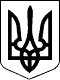                     61 СЕСІЯ  ЩАСЛИВЦЕВСЬКОЇ СІЛЬСЬКОЇ РАДИ7 СКЛИКАННЯ                                                       РІШЕННЯ 02.04.2018р.                                     № 978с. ЩасливцевеПро визнання такими що втратили чинність рішень сільської радиНа підставі прийнятого рішення про затвердження Генеральних планів с. Щасливцеве та с. Генічеська Гірка, Генічеського району, Херсонської області з планами зонування території, з розвитком рекреаційної зони, керуючись ст.ст. 26, 59 Закону України «Про місцеве самоврядування в Україні» сесія сільської ради ВИРІШИЛА:1.Визнати такими що втратили чинність в зв’язку з затвердженням Генеральних планів с. Щасливцеве та с. Генічеська Гірка, Генічеського району, Херсонської області з планами зонування території, з розвитком рекреаційної зони:1.1 - Пункт 1 рішення 39 сесії Щасливцевської сільської ради 7 скликання № 614 від 30.05.2017 року «Про надання дозволу на розробку плану детального планування частини вул. Набережна,126-А в с. Щасливцеве, вул. Набережна, 38-А, 38-Б, 27-А в с. Генічеська Гірка, Генічеського району, Херсонської області. - Пункт 1 рішення 34 сесії Щасливцевської сільської ради 7 скликання № 553 від 31.03.2017 року «Про надання дозволу на розробку Детального плану частини вулиці Будівельна, 13 в с. Щасливцеве, Генічеського району, Херсонської області.- Пункт 1 рішення 82 сесії Щасливцевської сільської ради 6 скликання № 1305 від 07.10.2015 року «Про надання дозволу на розробку детальних планів західної, північно-західної, північно-східної частини в с. Генічеська Гірка та північно-західної частини в с. Щасливцеве.- Пункт 1 рішення 31 сесії Щасливцевської сільської ради 7 скликання № 469 від 26.01.2017 року «Про надання дозволу на розробку детального плану частини вулиці Набережна, 25-В в межах с. Щасливцеве, Генічеського району, Херсонської області.- Пункт 1 рішення 14 сесії Щасливцевської сільської ради 7 скликання № 221 від 31.05.2016 року «Про надання дозволу на розробку детального плану частини вулиць Арабатська, 45, Зяблівська, 1, Будівельна, 11 та Амбулаторна, 34, 33.- Пункт 1 рішення 8 сесії Щасливцевської сільської ради 7 скликання № 121 від 25.02.2016 року «Про надання дозволу на розробку детального плану частини вулиці Азовська, 103 в с. Генічеська Гірка.- Пункт 1 рішення 77 сесії Щасливцевської сільської ради 6 скликання № 1235 від 06.06.2015 року «Про надання дозволу на розробку детального плану частини вулиці Корабельної в с. Генічеська Гірка.- Пункт 1 рішення 75 сесії Щасливцевської сільської ради 6 скликання № 1203 від 28.05.2015 року «Про надання дозволу на розробку детального плану частини вулиці Сивашської в с. Щасливцеве.- Пункт 1 рішення 80 сесії Щасливцевської сільської ради 6 скликання № 1280 від 07.09.2015 року «Про надання дозволу на розробку детального плану частини вулиці Курортна в с. Генічеська Гірка.- Пункт 1,2 рішення 71 сесії Щасливцевської сільської ради 6 скликання № 1151 від 25.03.2015 року «Про надання дозволу на розробку детального плану частини території населеного пункту с. Щасливцеве.- Пункт 1, 2 рішення 24 сесії Щасливцевської сільської ради 7 скликання № 356 від 12.10.2016 року «Про надання дозволу на розробку детальних планів окремих територій в межах населеного пункту с. Генічеська Гірка та с. Щасливцеве.- Пункт 1, 2 рішення 24 сесії Щасливцевської сільської ради 7 скликання № 356 від 12.10.2016 року «Про надання дозволу на розробку детальних планів окремих територій в межах населеного пункту с. Генічеська Гірка та с. Щасливцеве.- Пункт 1 рішення 80 сесії Щасливцевської сільської ради 5 скликання № 1021 від 28.10.2010 року «Про розробку містобудівного обґрунтування розміщення обʼєкту містобудування».- Пункт 1 рішення 46 сесії Щасливцевської сільської ради 6 скликання № 768 від 31.10.2013 року «Про розробку детального плану частини території населених пунктів Щасливцевської сільської ради».- Пункт 1 рішення сесії Щасливцевської сільської ради 7 скликання № 294 від 12.08.2016 року «Про розробку детального плану частини території с. Генічеська Гірка, квартал вулиць Курортна, Придорожня, Полинна».1.2. - Рішення 55 сесії Щасливцевської сільської ради 7 скликання № 614 від 30.05.2017 року «Про затвердження плану детального планування частини вул. Набережна,126-А в с. Щасливцеве, вул. Набережна, 38-А, 38-Б, 27-А в с. Генічеська Гірка, Генічеського району, Херсонської області».- Рішення 45 сесії Щасливцевської сільської ради 7 скликання № 699 від 04.08.2017 року «Про затвердження детального плану частини вулиці Будівельна, 13 в с. Щасливцеве, Генічеського району, Херсонської області».- Рішення 37 сесії Щасливцевської сільської ради 7 скликання № 598 від 13.05.2017 року «Про затвердження детального плану території частини вулиць 993 Стрілецького полку, 50 Років Перемоги в межах села Генічеська Гірка, Генічеського району, Херсонської області».- Рішення 43 сесії Щасливцевської сільської ради 7 скликання № 663 від 11.07.2017 року «Про затвердження детального плану частин територій вулиць Набережна, 25-В, в межах села Щасливцеве, Щасливцевської сільської ради, Генічеського району, Херсонської області».- Рішення 32 сесії Щасливцевської сільської ради 7 скликання № 514 від 28.02.2017 року «Про затвердження детального плану території кварталу між вулицями Будівельна, вул. Амбулаторна та вул. Шевченко в селі Щасливцеве, Генічеського району, Херсонської області.- Рішення 25 сесії Щасливцевської сільської ради 7 скликання № 380 від  03.11.2016 року «Про затвердження проекту детального плану території (квартал вулиці Амбулаторної, стадіону, вулиць Будівельна та Л. Українки) в межах села Щасливцеве на території  Щасливцевської сільської ради, Генічеського району, Херсонської області.- Рішення 31 сесії Щасливцевської сільської ради 7 скликання № 470 від  26.01.2017  року «Про затвердження детального плану території (квартал вулиці Амбулаторної, Водної, Арабатської та Л. Українки) в межах села Щасливцеве, Генічеського району, Херсонської області.- Рішення 31 сесії Щасливцевської сільської ради 7 скликання № 472 від  26.01.2017 року «Про затвердження детального плану території частини вулиці Азовська в селі Генічеська Гірка, Генічеського району, Херсонської області.- Рішення 5 сесії Щасливцевської сільської ради 7 скликання № 72 від  24.12.2015 року «Про затвердження детального плану території частини вулиці Корабельна в межах села Генічеська Гірка, Генічеського району, Херсонської області для будівництва житлового будинку, господарських будівель і споруд орієнтовною площею , розташованої на території Щасливцевської сільської ради, Генічеського району, Херсонської області із земель житлової та громадської забудови- Рішення 77 сесії Щасливцевської сільської ради 7 скликання № 1230 від  30.06.2015 року «Про затвердження детального плану території частини вулиці Сивашська в межах села Щасливцеве, Генічеського району, Херсонської області.- Рішення 2 сесії Щасливцевської сільської ради 7 скликання № 23 від  25.11.2015 «Про затвердження детального плану території частини вулиці Курортна в селі Генічеська Гірка, Генічеського району, Херсонської області.- Рішення 80 сесії Щасливцевської сільської ради 6 скликання № 1267 від  07.09.2015 року «Про затвердження детальних планів північно-західної частини села Щасливцеве, частини вулиці Морська та південно-західної частини території села Генічеська Гірка, Щасливцевської сільської ради, Генічеського району, Херсонської області.- Рішення 45 сесії Щасливцевської сільської ради 7 скликання № 703 від  04.08.2017 року «Про затвердження детального плану території частини вулиці 993 Стрілецького полку в межах села Генічеська Гірка, Генічеського району, Херсонської області для будівництва житлового будинку, господарських будівель і споруд орієнтовною площею , розташованої на території Щасливцевської сільської ради, Генічеського району, Херсонської області- Рішення 61 сесії Щасливцевської сільської ради 6 скликання № 998 від  02.09.2014 року «Про затвердження детального плану території житлового кварталу нової садибної забудови та зони громадської забудови с. Щасливцеве, Генічеського району, Херсонської області. Південна частина.- Рішення 37 сесії Щасливцевської сільської ради 7 скликання № 600 від  13.05.2017 року «Про затвердження детального плану території (квартал вулиць Курортна, Придорожня, Полинна, обмеженою вулицями Курортна 68 – Полинна, 95, Курортна, 20 – Полинна, 53) в межах села Генічеська Гірка, Генічеського району, Херсонської області для будівництва житлового будинку, господарських будівель і споруд орієнтовною площею , розташованої на території Щасливцевської сільської ради, Генічеського району, Херсонської області.- Рішення 56 сесії Щасливцевської сільської ради 6 скликання № 929 від  26.05.2014 року «Про затвердження детального плану території для будівництва індивідуальних житлових будинків, господарських будівель та споруд, на південь та захід від пансіонату «Прибій», с. Генічеська Гірка, Щасливцевської сільської ради, Генічеського району, Херсонської області».1.3. - Містобудівну документацію – План детального планування частини вул. Набережна,126-А в с.Щасливцеве, вул. Набережна, 38-А, 38-Б, 27-А в с. Генічеська Гірка, Генічеського району, Херсонської області.- Містобудівну документацію – Детальний план частини вулиці Будівельна, 13 в с. Щасливцеве, Генічеського району, Херсонської області.- Містобудівну документацію – детальний план території частини вулиць 993 Стрілецького полку, 50 Років Перемоги в межах села Генічеська Гірка, Генічеського району, Херсонської області.- Містобудівну документацію – детальний план частин територій вулиць Набережна, 25-В, в межах села Щасливцеве, Щасливцевської сільської ради, Генічеського району, Херсонської області- Містобудівну документацію – детальний план території кварталу між вулицями Будівельна, вул. Амбулаторна та вул. Шевченко в селі Щасливцеве, Генічеського району, Херсонської області.- Містобудівну документацію – детальний план території (квартал вулиці Амбулаторної, стадіону, вулиць Будівельна та Л. Українки) в межах села Щасливцеве на території  Щасливцевської сільської ради, Генічеського району, Херсонської області.- Містобудівну документацію – детальний план території (квартал вулиці Амбулаторної, Водної, Арабатської та Л. Українки) в межах села Щасливцеве, Генічеського району, Херсонської області- Містобудівну документацію – детальний план території частини вулиці Азовська в селі Генічеська Гірка для будівництва житлового будинку, господарських будівель і споруд орієнтовною площею , розташованої на території Щасливцевської сільської ради, Генічеського району, Херсонської області із земель житлової та громадської забудови.- Містобудівну документацію – детальний план території частини вулиці Корабельна в межах села Генічеська Гірка, Генічеського району, Херсонської області для будівництва житлового будинку, господарських будівель і споруд орієнтовною площею , розташованої на території Щасливцевської сільської ради, Генічеського району, Херсонської області із земель житлової та громадської забудови.- Містобудівну документацію – детальний план території частини вулиці Сивашська в межах села Щасливцеве, Генічеського району, Херсонської області.- Містобудівну документацію – детальний план частини вулиці Курортна для будівництва житлового будинку, господарських будівель і споруд орієнтовною площею , розташованої на території Щасливцевської сільської ради, Генічеського району, Херсонської області.- Містобудівну документацію – детальний план південно-західної частини території населеного пункту с. Генічеська Гірка, Щасливцевської сільської ради, Генічеського району, Херсонської області.- Містобудівну документацію – детальний план території частини вулиці 993 Стрілецького полку в межах села Генічеська Гірка, Генічеського району, Херсонської області для будівництва житлового будинку, господарських будівель і споруд орієнтовною площею , розташованої на території Щасливцевської сільської ради, Генічеського району, Херсонської області із земель житлової та громадської забудови.- Містобудівну документацію – детальний план території житлового кварталу нової садибної забудови та зони громадської забудови с. Щасливцеве, Генічеського району, Херсонської області. Південна частина.- Містобудівну документацію – детальний план території для будівництва індивідуальних житлових будинків, господарських будівель та споруд, на південь та захід від пансіонату «Прибій, с. Генічеська Гірка, Щасливцевської сільської ради, Генічеського району, Херсонської області.- Містобудівну документацію – детальний план Північно-західної частини території населеного пункту с. Щасливцеве та частини вул. Морська, Щасливцевської сільської ради, Генічеського району, Херсонської області.- Містобудівну документацію – детальний план території (квартал вулиць Курортна, Придорожня, Полинна, обмеженою вулицями Курортна 68 – Полинна, 95, Курортна, 20 – Полинна, 53) в межах села Генічеська Гірка, Генічеського району, Херсонської області для будівництва житлового будинку, господарських будівель і споруд орієнтовною площею , розташованої на території Щасливцевської сільської ради, Генічеського району, Херсонської області- Містобудівну документацію – детальний план західної частини території населеного пункту с. Генічеська Гірка, Щасливцевської сільської ради, Генічеського району, Херсонської області.2.Території, зазначені у п.1 цього рішення в подальшому не відносити до районів комплексної забудови.3. Це рішення набуває чинності з моменту його оприлюднення.4. Контроль за виконанням цього рішення покласти на постійну депутатську комісію з питань регулювання земельних відносин та охорони навколишнього середовища.                      Сільський голова                                                    В.О. Плохушко